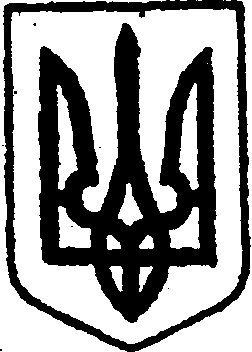 КИЇВСЬКА ОБЛАСТЬТЕТІЇВСЬКА МІСЬКА РАДАVІІІ СКЛИКАННЯШІСТНАДЦЯТА  СЕСІЯПРОЄКТ Р І Ш Е Н Н Я 22 вересня 2022 р.                                                                   №  - 16 – VІІІПро включення до Переліку другого типу з метою передачі в оренду без проведення аукціону будівлі комунальної власності площею 620 кв. м., що знаходитьсяза адресою: вул. Лесі Українки, 18А в місті Тетієві Білоцерківського району Київськоїобласті для проживання роти охорони 2-го відділу Білоцерківського районного територіального центру комплектування та соціальної підтримки       Розглянувши клопотання виконувачки обов’язків начальника відділу освіти Тетіївської міської ради від 22 вересня 2022 року № 2086/02-32, відповідно до Закону України «Про місцеве самоврядування в Україні», частини першої статті 15 Закону України «Про оренду державного та комунального майна», постанов Кабінету Міністрів України від 03 червня 2020 року № 483 «Деякі питання оренди державного та комунального майна» та від 28 квітня 2021 року № 630 «Деякі питання розрахунку орендної плати за державне майно», керуючись Наказом Білоцерківської районної військової адміністрації Київської області від 24 лютого 2022 року № 02 «Про правовий режим» та на виконання пункту 4 Протоколу № 3 від 24 лютого 2022 року позачергового засідання Тетіївської міської територіальної комісії з питань техногенно-екологічної безпеки та надзвичайних ситуації, Тетіївська міська рада В И Р І Ш И Л А:Включити до Переліку другого типу будівлю комунальної власності площею 620 кв. м.,  що перебуває на балансі відділу освіти Тетіївської міської ради та знаходиться за адресою: вул. Лесі Українки, 18А в місті Тетієві Білоцерківського району Київської області, з метою передачі її в оренду Київському обласному територіальному центру комплектування та соціальної підтримки (далі – орендар) для проживання роти охорони 2-го відділу Білоцерківського районного територіального центру комплектації та соціальної підтримки.Затвердити наступні істотні умови договору оренди об’єкта оренди, вказаного в пункті 1 цього рішення:     2.1.  Річна орендна плата за об’єкти оренди становить 1 (одну) гривню на рік відповідно до пункту 13 «Методики розрахунку орендної плати за державне майно», затвердженої Постановою Кабінету Міністрів України від 28 квітня 2021 № 630 «Деякі питання розрахунку орендної плати за державне майно».     2.2. Встановити, що договір оренди укладається терміном до моменту припинення дії воєнного стану в Україні.Виконавчому комітету Тетіївської міської ради та Відділу освіти Тетіївської міської ради здійснити дії щодо укладення тристороннього договору оренди із орендарем об’єкта оренди, вказаного в пункті 1 цього рішення, оприлюднити дане рішення та укладений договір оренди у електронній торговій системі відповідно до вимог чинного законодавства.     4. Контроль за виконанням цього рішення покласти на постійну депутатську комісію з питань торгівлі, житлово-комунального господарства, побутового обслуговування, громадського харчування, управління комунальною власністю,  благоустрою, транспорту, зв’язку (голова комісії – Фармагей В. В.) та на першого заступника міського голови Кизимишина В. Й. Міський голова                                                 Богдан БАЛАГУРА